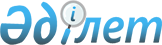 О внесении изменений в приказ исполняющего обязанности Министра транспорта и коммуникаций Республики Казахстан от 15 октября 2010 года № 454 "Об утверждении Правил фразеологии радиообмена при выполнении полетов и обслуживании воздушного движения"Приказ и.о Министра транспорта и коммуникаций Республики Казахстан от 3 августа 2012 года № 489. Зарегистрирован в Министерстве юстиции Республики Казахстан 6 сентября 2012 года № 7897

      В соответствии с пунктом 5 статьи 30 Закона Республики Казахстан от 15 июля 2010 года "Об использовании воздушного пространства Республики Казахстан и деятельности авиации" ПРИКАЗЫВАЮ:



      1. Внести в приказ исполняющего обязанности Министра транспорта и коммуникаций Республики Казахстан от 15 октября 2010 года № 454 "Об утверждении Правил фразеологии радиообмена при выполнении полетов и обслуживании воздушного движения" (зарегистрированный в Реестре государственной регистрации нормативных правовых актов Республики Казахстан под № 6635), следующие изменения:



      в Правилах фразеологии радиообмена при выполнении полетов и обслуживании воздушного движения, утвержденных указанным приказом:



      пункт 1 изложить в следующей редакции:

      "1. Настоящие Правила фразеологии радиообмена при выполнении полетов и обслуживании воздушного движения (далее - Правила) разработаны в соответствии с требованиями Закона Республики Казахстан от 15 июля 2010 года "Об использовании воздушного пространства Республики Казахстан и деятельности авиации", Инструкции по организации и обслуживанию воздушного движения, утвержденной приказом исполняющего обязанности Министра транспорта и коммуникаций Республики Казахстан от 16 мая 2011 года № 279 "Об утверждении Инструкции по организации и обслуживанию воздушного движения" (зарегистрированный в Реестре государственной регистрации нормативных правовых актов Республики Казахстан под № 7006, опубликованный в газете "Юридическая газета" от 29 июля 2011 г. № 108 (2098), (далее - Инструкция), Стандартов и Рекомендуемой практики, содержащихся в Приложении 10 "Авиационная электросвязь" к Конвенции о международной гражданской авиации и определяют порядок ведения и типовую фразеологию радиообмена между экипажами воздушных судов и диспетчерами органов обслуживания воздушного движения в воздушном пространстве Республики Казахстан, а также за ее пределами, где организацию воздушного движения осуществляет Республика Казахстан.";



      пункт 28 изложить в следующей редакции:

      "28. При передаче чисел на английском языке, за исключением целых сотен, целых тысяч и сочетаний целых тысяч и целых сотен, каждая цифра произносится отдельно.

      При передаче целых сотен и целых тысяч каждая цифра, обозначающая количество сотен или тысяч произносится отдельно, после чего следует соответственно слово "сотен" или "тысяч". При передаче сочетаний тысяч и целых сотен каждая цифра произносится в числе, обозначающем количество тысяч, после чего следует слово "тысяч", а затем число сотен, после чего следует слово "сотен". Образец передачи чисел на английском и русском языках приведен в таблице 3 приложения 2 к настоящим Правилам.";



      в пункте 39:



      подпункт 1) изложить в следующей редакции:

      "1) с указанием по эшелонированию - следуйте через UC на...(эшелон, высота) - "cross UC at...(level);";



      подпункт 3) изложить в следующей редакции:

      "3) с указанием связанным с направлением в зону ожидания (на контрольную точку, ПОД) - "proceed to AI...";";



      пункт 46 изложить в следующей редакции:

      "46. При нахождении на связи двух и более воздушных судов с позывными, имеющими одинаковые или созвучные (близкое сходство по звучанию) три последние цифры или две последние буквы, сокращение позывного воздушного судна не допускается. О работе полными позывными дает указание диспетчер диспетчерского пункта ОВД в зоне (районе) которого находятся воздушные суда с созвучными позывными.";



      пункт 82 изложить в следующей редакции:

      "82. Отсчет барометрической высоты полета воздушного судна производится в соответствии с Инструкцией.";



      пункт 91 изложить в следующей редакции:

      "91. Ограничения изменения высоты полета могут передаваться в виде:

      1) информации о воздушной обстановке (применяемый образец: "следуйте эшелон 130, встречный на эшелоне 140");

      2) сведений о наличии запретов и ограничений по использованию воздушного пространства (применяемый образец: "на участке Акчи - Узунагач эшелоны 150-210 закрыты");

      3) информацию об опасных метеоявлениях или орнитологической обстановке (применяемый образец: "впереди/слева/справа на удалении 50 километров засветы, борты проходили на эшелоне 330 сверх облаков" или "на высотах до 500 метров сдвиг ветра").";



      пункт 98 изложить в следующей редакции:

      "98. Запрос на запуск двигателей осуществляется в целях обеспечения планирования диспетчерского обслуживания и во избежание непроизводительного расхода топлива воздушными судами, ожидающими разрешения на руления для взлета.";



      пункт 131 изложить в следующей редакции:

      "131. При погоде ниже минимума аэродрома и/или возникновении других опасных явлений и условий погоды, диспетчер АДЦ (ДПРА) информирует об этом экипаж воздушного судна. Командир воздушного судна принимает решение и информирует об этом диспетчера. Образец приведен в таблице 63 приложения 2 к настоящим Правилам.";



      пункт 142 изложить в следующей редакции:

      "142. При наличии вторичного радиолокационного контроля для обеспечения согласованного бесступенчатого набора или снижения диспетчер дает команду о переходе на частоту смежного диспетчерского пункта до пересечения эшелона (высоты) передачи ОВД, в зависимости от вертикальной скорости воздушного судна.";



      в пункте 144:



      подпункт 2) изложить в следующей редакции:

      "2) давление на аэродроме и высоту до которой разрешается снижение.

      Если экипаж не доложил о выбранной системе захода на посадку, диспетчер разрешает заход по наивысшей системе из возможных на данном аэродроме для данного типа воздушного судна и в зависимости от используемых правил выполнения полета. Образец приведен в таблице 73 приложения 2 к настоящим Правилам.";



      пункт 146 изложить в следующей редакции:

      "146. Данные о метеоусловиях, состоянии ВПП, коэффициенте сцепления (эффективности торможения), эшелоне перехода передаются экипажу при отсутствии в аэропорту информации ATIS или МВ канала и во всех случаях по запросу экипажа.";



      пункт 148 изложить в следующей редакции:

      "148. Диспетчер ОВД передает экипажу информацию:

      1) о воздушной обстановке (при необходимости);

      2) о направлении и скорости ветра у земли;

      3) о видимости на ВПП 2000 метров и менее;

      4) об опасных метеоявлениях и о порядке их обхода, сдвиге ветра в приземном слое (при наличии);

      5) о высоте нижней границы облаков, если она 200 метров и менее;

      6) о состоянии ВПП и коэффициенте сцепления (эффективности торможения), если они представлены;

      7) ВПП посадки (правая/левая). Если посадка производится на грунтовую ВПП, ее расположение относительно основной и маркировку;

      8) сведения о перелетах птиц.

      Высота облачности, видимость, направление и скорость ветра, состояние ВПП и коэффициент сцепления (эффективности торможения), если они представлены, а также расположение грунтовых ВПП и их маркировку и сведения о перелетах птиц диспетчером передаются при отсутствии в аэропорту:

      автоматической передачи погоды по МВ каналу;

      информации ATIS;

      во всех случаях по запросу экипажа.";



      заголовок параграфа 13 главы 3 "Типовая фразеология радиообмена диспетчерских пунктов ОВД с экипажами воздушных судов" изложить в следующей редакции:

      "13. Заход на посадку по приборам";



      пункт 156 изложить в следующей редакции:

      "156. При заходе на посадку по ППП с использованием систем наблюдения ОВД диспетчер передает экипажу ВС удаление от начала ВПП и дает команду на продолжение захода. В процессе захода диспетчер контролирует положение воздушного судна относительно линии посадочного курса и при отклонении информирует экипаж ВС. При соответствующих условиях дает разрешение на посадку. Образец приведен в таблице 80 приложения 2 к настоящим Правилам.";



      пункт 157 изложить в следующей редакции:

      "157. При заходе на посадку по ППП без использования систем наблюдения ОВД диспетчер дает экипажу ВС команду на продолжение захода. При соответствующих условиях дает разрешение на посадку. Образец приведен в таблице 81 приложения 2 к настоящим Правилам.";



      пункт 159 изложить в следующей редакции:

      "159. Указание диспетчера продолжать заход ("continue approach") не является разрешением на посадку. Экипаж ожидает разрешение на посадку или начинает уход на второй круг, если разрешение не поступило вовремя.";



      пункт 160 изложить в следующей редакции:

      "160. При погоде ниже минимума аэродрома и (или) возникновении других опасных явлений и условий погоды, диспетчер ДПВ информирует об этом экипаж воздушного судна, заходящего на посадку, и выдает разрешение на посадку, которое означает:

      1) воздушное пространство на пути снижения и летная полоса свободны;

      2) на предпосадочной прямой отсутствует угроза нарушения установленных интервалов эшелонирования между воздушными судами;

      3) состояние ВПП известно экипажу ВС.";



      пункт 165 изложить в следующей редакции:

      "165. При визуальном заходе на посадку экипаж сообщает об установлении необходимого визуального контакта с наземными ориентирами и ВПП. Диспетчер разрешает выполнение визуального захода, указывает номер ВПП.";



      пункт 166 изложить в следующей редакции:

      "166. Указание о переходе на связь с диспетчером "Вышки" передается по достижении воздушным судном рубежа передачи с указанием частоты. Образец приведен в таблице 86 приложения 2 к настоящим Правилам.";



      пункт 167 изложить в следующей редакции:

      "167. При выходе экипажа воздушного судна на связь, диспетчер "Подхода" опознает воздушное судно и информирует об этом экипаж ВС (при наличии РЛК), передает экипажу ВС маршрут (при использовании SID - не передается) и эшелон (высоту) выхода из района аэродрома.

      При необходимости диспетчер получает от экипажа ВС расчетное время пролета рубежа приема-передачи ОВД, информирует экипаж ВС о воздушной обстановке, передает оперативную и/или метеоинформацию.";



      пункт 181 изложить в следующей редакции:

      "181. При возникновении условий, не позволяющих продолжать полет по правилам визуальных полетов (далее - ПВП), экипаж запрашивает диспетчера о переходе на полет по специальным правилам визуальных полетов или по правилам полетов по приборам (далее - ППП).";



      в пункте 192:

      абзац второй изложить в следующей редакции:

      "При векторении воздушного судна для захода на посадку указание экипажу воздушного судна на возобновление самостоятельной навигации при выполнении разворота на предпосадочную прямую не выдается.";



      пункт 206 изложить в следующей редакции:

      "206. Если показания высоты по докладу экипажа воздушного судна и данные, отображенные на индикаторе воздушной обстановки различаются более чем на 90 метров (300 футов) в воздушном пространстве, где не применяется RVSM и на 60 метров (200 футов) в воздушном пространстве с RVSM, необходимо проинформировать об этом пилота и запросить повторно доложить эшелон. При превышении допустимых отклонений использование диспетчером данных о высоте, отображаемых на индикаторе воздушной обстановке, не допускается. Диспетчер информирует об этом экипаж и выдает соответствующие указания. Образец приведен в таблице 112 приложения 2 к настоящим Правилам.";



      пункт 208 изложить в следующей редакции:

      "208. В целях сокращения обязательных сеансов радиосвязи при устойчивом контроле за движением воздушного судна с использованием вторичной радиолокационной информации диспетчер вводит конкретным воздушным судам режим "контроля по вторичному".

      При таком режиме экипажи докладывают пролет очередных ПОД и выход из зоны (района) ОВД только по указанию (запросу) диспетчера. Если возникла необходимость в изменении эшелона (высоты) полета, то такое изменение осуществляется по запросу экипажа с разрешения диспетчера или по указанию диспетчера.";



      пункт 217 изложить в следующей редакции:

      "217. Рекомендации диспетчеру по управлению скоростью:

      1) уточнить у экипажа воздушного судна, возможно ли уменьшение скорости до требуемой величины, применение общей команды на увеличение-уменьшение поступательной скорости является малоэффективным, т.к. не дает экипажу воздушного судна представления о степени необходимого изменения скорости;

      2) на высотах 7600 метров (эшелон 250) или выше корректировку скорости следует выражать в величинах, кратных 0,01 Маха, а на высотах ниже 7600 метров (эшелон 250) - величинами приборной скорости (IAS), кратными 20 км/ч (10 узлов);

      3) при уменьшении скорости при входе воздушного судна в район аэродрома делать это постепенно, начиная с уменьшения скорости до 500 километров в час (270 узлов) (Indicated Air Speed - IAS);

      4) учитывать, что при снижении с большой вертикальной скоростью одновременное уменьшение поступательной скорости трудновыполнимо и ресурсы уменьшения поступательной скорости на некоторых типах воздушных судов ограничены;

      5) ниже эшелона 150 (4550 метров) может использоваться снижение скорости для турбореактивных воздушных судов до 410 километров в час (220 узлов) IAS, соответствующее минимальной скорости турбореактивного воздушного судна с убранными механизацией и шасси, и до 350 километров в час (190 узлов) при выпуске механизации на высотах ниже 1500 метров.";



      пункт 227 изложить в следующей редакции:

      "227. Используемое в начале сообщения слово "mayday (бедствие)" указывает на сообщение о бедствии, а используемые в начале сообщения слова "pan pan (срочность)" указывают на срочное сообщение. Соответственно обстановке эти слова желательно произносить дважды в начале первичного вызова, обусловленного состоянием бедствия и срочности.";



      в пункте 246:



      подпункт 1) изложить в следующей редакции:

      "1) сигнал срочности - "pan pan/пан пан" (передается два раза);";



      пункт 247 изложить в следующей редакции:

      "247. По сигналу "pan pan/пан пан" передаются сообщения, касающиеся безопасности полетов воздушных судов или каких-либо лиц, находящихся на борту.";



      пункт 254 изложить в следующей редакции:

      "254. В случае отсутствия двухсторонней связи из-за отказа бортового приемника экипаж продолжает передавать донесения в установленном порядке на установленной для использования частоте. Такие сообщения передаются дважды, перед которыми следует фраза "передаю блиндом из-за отказа приемника (Transmitting blind due to receiver failure).

      В сообщениях указывается время или место очередной передачи, а также намерения экипажа воздушного судна в отношении порядка выполнения полета.";



      пункт 265 изложить в следующей редакции:

      "265. Коэффициент сцепления ("braking coefficient") или эффективность торможения ("braking action") передаются, если они представлены.";



      в пункте 270:



      подпункт 11) изложить в следующей редакции:

      "11) расстояние, на котором было обнаружено воздушное судно и траектории полета своего и обнаруженного воздушного судна.";



      пункт 290 изложить в следующей редакции:

      "290. Диспетчер РОВД перед входом воздушного судна в район аэродрома сообщает диспетчеру ДПП:

      1) место входа в район аэродрома;

      2) расчетное время прибытия воздушного судна;

      3) номер и литер рейса;

      4) позывной воздушного судна и код ответчика ВОРЛ;

      5) эшелон (высоту) полета;

      6) аэродром посадки и тип воздушного судна (при необходимости).

      Образец приведен в таблице 139 приложения 2 к настоящим Правилам.";



      приложение 2 изложить в редакции согласно приложению к настоящему приказу.



      2. Комитету гражданской авиации Министерства транспорта и коммуникаций Республики Казахстан (Сейдахметов Б.К.) обеспечить представление настоящего приказа в Министерство юстиции Республики Казахстан для государственной регистрации.



      3. Контроль за исполнением настоящего приказа возложить на вице-министра транспорта и коммуникаций Республики Казахстан Бектурова А.Г.



      4. Настоящий приказ вводится в действие по истечении десяти календарных дней после дня его первого официального опубликования.      Исполняющий

      обязанности Министра                       Р. Скляр

Приложение        

к приказу исполняющего  

обязанности Министра  

транспорта и коммуникаций

Республики Казахстан   

от 3 августа 2012 года № 489"Приложение 2       

к Правилам фразеологии  

радиообмена при выполнении

полетов и обслуживании  

воздушного движения                                              Таблица 1Таблица 2Таблица 3      Примечание: При передаче курсов на английском языке всегда используются три цифры, например: «heading 050 (зиро-файв-зиро)»; «heading 275 (ту-сэвен-файв)». При передаче эшелонов полета, до эшелона 90 включительно, используются две цифры, например: «flight level 70 (сэвен-зиро)». При передаче эшелонов полета, от эшелона 100 и выше, используются три цифры, например: «flight level 270 (ту-сэвен-зиро).»;Таблица 4Таблица 5Таблица 6Таблица 7 Таблица 8      После слов Climb, Descend, помеченных в таблице знаком «*» предлог «to» не используется перед заданным эшелоном полета. Перед заданием высоты полета эти слова используются с предлогом, но обязательным разделением «to» и цифр словами «height» или «altitude».

      Например, Таблица 9Таблица 10Размерность помеченная «*» используется при внедрении сокращенных интервалов вертикального эшелонирования (далее - RVSM). Таблица 11Таблица 12Таблица 13Таблица 14Таблица 15Таблица 16Таблица 17Таблица 18Таблица 19Таблица 20Таблица 21Таблица 22Таблица 23Таблица 24Таблица 25   Таблица 26   Таблица 27   Таблица 28   Таблица 29   Таблица 30   Таблица 31   Таблица 32    Таблица 33   Таблица 34   Таблица 35    Таблица 36   Таблица 37    Таблица 38   Таблица 39   Таблица 40   Таблица 41   Таблица 42   Таблица 43   Таблица 44    Таблица 45    Таблица 46    Таблица 47    Таблица 48    Таблица 49    Таблица 50    Таблица 51   Таблица 52   Таблица 53    Таблица 54    Таблица 55   Таблица 56    Таблица 57    Таблица 58      Таблица 59    Таблица 60     Таблица 61    Таблица 62    Таблица 63    Таблица 64    Таблица 65    Таблица 66    Таблица 67    Таблица 68    Таблица 69     Таблица 70    Таблица 71    Таблица 72    Таблица 73     Таблица 74    Таблица 75    Таблица 76   Таблица 77    Таблица 78   Таблица 79    Таблица 80      Таблица 81      Таблица 82    Таблица 83    Таблица 84   Таблица 85     Таблица 86    Таблица 87   Таблица 88    Таблица 89   Таблица 90    Таблица 91    Таблица 92    Таблица 93    Таблица 94    Таблица 95    Таблица 96    Таблица 97    Таблица 98    Таблица 99    Таблица 100    Таблица 101    Таблица 102    Таблица 103     Таблица 104    Таблица 105    Таблица 106    Таблица 107     Таблица 108    Таблица 109    Таблица 110    Таблица 111    Таблица 112     Таблица 113    Таблица 114    Таблица 115    Таблица 116    Таблица 117    Таблица 118    Таблица 119    Таблица 120    Таблица 121    Таблица 122   Таблица 123   Таблица 124    Таблица 125   Таблица 126   Таблица 127   Таблица 128    Таблица 129   Таблица 130   Таблица 131   Таблица 132    Таблица 133   Таблица 134    Таблица 135    Таблица 136   Таблица 137     Таблица 138    Таблица 139    Таблица 140   Таблица 141    Таблица 142    
					© 2012. РГП на ПХВ «Институт законодательства и правовой информации Республики Казахстан» Министерства юстиции Республики Казахстан
				Латинский алфавитЛатинский алфавитЛатинский алфавитРусский алфавитРусский алфавитБукваСловоПроизношение,

выраженное буквами

русского алфавита

(подчеркнутые

слоги являются

ударными)БукваСловоABCDEFGHIJKLMNOPQRSTU

 VWXYZ

 AlphaBravoCharlieDeltaEchoFoxtrotGolfHotelIndiaJulietKiloLimaMikeNovemberOscarPapaQuebecRomeoSierraTangoUniform

 VictorWhiskeyX-rayYankeeZuluАлфаБравоЧарли или ШарлиДэлтаЭкоФокстротГолфХотэлИндиаДжульет или

ДжулиэтКилоЛимаМайкНовемберОскарПапаКэбекРомеоСьерраТангоЮниформ или

УниформВиктаУискиЭксрэйЯнкиЗулуАБВГДЕЖЗИЙКЛМНОПРСТУФХЦЧШЩЭЮЯЫЬЪАннаБорисВасилийГригорийДмитрийЕленаЖеняЗинаидаИванИван краткийКонстантинЛеонидМихаилНиколайОльгаПавелРоманСеменТатьянаУльянаФедорХаритонЦапляЧеловекШураЩукаЭхоЮрийЯковЕрыМягкий знакТвердый знакЧисло или

элемент

числаРусский

языкАнглийский

языкПроизношение,

выраженное

буквами русского

алфавита0123456789Десятая доля (запятая)СотняТысячанольодиндватричетырепятьшестьсемьвосемьдевятьзапятая

 стотысячаzeroonetwothreefourfivesixseveneightninedecimal

 hundredthousandЗи-роУанТуТриФо-эрФайвСиксСэв-энЭйтНайн-эрДэ-си-мал

 Хан-дредТау-зэндЧислоПередается на

английском как:Передается

на русском как:00351075100583

 2 500

 5 00011 00025 00038 143зи-рози-ро трифайвуан зи-росэв-эн файвуан хан-дредфайв эйт три

 ту тау-зэнд

файв хан-дредфайв тау-зэндуан уан тау-

зэндту файв

тау-зэндтри эйт уан

фо-эр тринольтрипятьдесятьсемьдесят пятьстопятьсот восемьдесят три  

 две пятьсот

 пять тысячодиннадцать тысячдвадцать пять тысячтридцать восемь тысяч

сто сорок триЧислоПередается

на английском как:Передается

на русском как:003510751005832 5005 00011 00025 000

 38 143зи-рози-ро трифайвуан зи-росэв-эн файвуан зи-ро зи-рофайв эйт триту файв зи-ро зи-ро

 файв зи-ро зи-ро

зи-ро уан уан

зи-ро зи-ро зи-роту файв зи-ро зи-ро зи-ротри эйт уан фо-эр тринольноль трипятьодин нольсемь пятьодин ноль нольпять восемь тридве тысячи пять ноль нольпять тысячодин один тысячдва пять тысячтри восемь один четыре триЧислоПередается

на английском как:Передается

на русском как:118,1уан уан эйт

дэ-си-мал уанСто восемнадцать,

запятая один.ВремяПередается

на английском как:Передается

на русском как:08.03

 

 

 13.00

 20.57ЗИ-РО ТРИ или

ЗИ-РО ЭЙТ ЗИ-РО ТРИ

 

 УАН ТРИ ЗИ-РО ЗИ-РО

 ФАЙВ СЭВ-эн или

ТУ ЗИ-РО ФАЙВ

СЭВ-энТри минуты

 

 

 Тринадцать часов

 Двадцать часов

пятьдесят семь минутДиспетчерПилотАstanа Line 504, time 0611Аstanа Line 504, request time checkАстана Лайн 504,

время 7 часов 25 минутАстана Лайн 504,

прошу проверку времениСлово/ФразаСлово/ФразаЗначениеACKNOWLEDGEПОДТВЕРДИТЕСообщите, что вы получили и поняли это сообщениеAFFIRMПОДТВЕРЖДАЮДаю положительный ответ, согласен, да.APPROVEDОДОБРЕНОРазрешение на предлагаемые действия выдано.BREAKРАЗДЕЛНастоящим указывается промежуток между частями сообщения (используется, когда нет четкого разделения между текстом и другими частями сообщения).BREAK BREAKРАЗДЕЛ РАЗДЕЛНастоящим указываю на промежуток между сообщениями, передаваемыми различным воздушным судам в условиях интенсивного движения.CANCELОТМЕНЯЮПереданное ранее разрешение аннулируется.CHECKПРОВЕРКАПроверьте систему или процедуру (ответ, как правило, не требуется) или Проверка работоспособности или точности (предполагает ответ).CLIMB *НАБИРАЙТЕВыполняйте набор заданного эшелона (высоты).CLEAREDРАЗРЕШЕНОРазрешаю выполнение действий в соответствии с оговоренными условиями.CONFIRMПОДТВЕРДИТЕПравильно ли я понял следующую фразу…? или Правильно ли Вы приняли это сообщение?CONTACTРАБОТАЙТЕУстановите радиосвязь с ….CORRECTПРАВИЛЬНОПоняли правильно.CORRECTIONПОПРАВКАВ данной передаче (или указанном сообщении) была сделана ошибка. Правильным вариантом является следующийDESCEND *СНИЖАЙТЕСЬВыполняйте снижение до заданного эшелона (высоты).DISREGARDНЕ ПРИНИМАЙТЕ ВО ВНИМАНИЕСчитайте, что данное сообщение не передавалось.EXPEDITE DESCENT(CLIMB)УСКОРЬТЕ СНИЖЕНИЕ (НАБОР)Ускорьте снижение (набор) до ранее заданного эшелона (высоты).HOW DO YOU READКАК СЛЫШИТЕКаково качество моей передачи?IDENTIFIEDОПОЗНАНЫВаши доклады совпадают с меткой на экране индикатора.I SAY AGAINПОВТОРЯЮПовторяю для ясности или уточнения.MONITORПРОСЛУШИВАЙТЕПрослушивайте на (частоте).MAINTAINВЫДЕРЖИВАЙТЕВыдерживание указанных уровней (эшелонов, высот)NEGATIVEНЕТ /НЕВЕРНО/ЗАПРЕЩЕНОДаю отрицательный ответ, не согласен, не разрешаю или неправильно.OUTКОНЕЦНастоящий обмен передачами закончен, и ответа не ожидается.Примечание: Обычно не используется при связи на ОВЧ.OVERПРИЕММоя передача закончена, я жду от вас ответа.Примечание: Обычно не используется при связи на ОВЧ.READ BACKПОВТОРИТЕ МОЕ СООБЩЕНИЕ

 Повторите мне все или указанную часть этого сообщения в том виде, в каком вы ее приняли.RECLEAREDВЫДАНО НОВОЕ РАЗРЕШЕНИЕВ последнее разрешение внесены изменения, и данное новое разрешение заменяет выданное вам ранее разрешение или часть его.REQUESTПРОШУ илиЗАПРОСИТЕМне бы хотелось знать … или Я хотел бы получить …ROGERПОНЯЛЯ принял всю вашу последнюю передачу.Примечание: Ни при каких обстоятельствах не используется в ответе на вопрос, требующий повторения или прямого утвердительного (ДА) или отрицательного (НЕТ) ответа.RUNWAY-IN-USEИСПОЛЬЗУЕМАЯ ВППОбозначение рабочей ВПП (двузначное число)SAY AGAINПОВТОРИТЕПовторите все или следующую часть вашей последней передачи.SPEAK SLOWERГОВОРИТЕ МЕДЛЕННЕЕУменьшите скорость передачи.STAND BYЖДИТЕБудьте на приеме, я вас вызову.VERIFYПРОВЕРЬТЕ И ПОДТВЕРДИТЕПроверьте и убедитесь в правильности.WILCOВЫПОЛНЯЮВаше сообщение понял и буду выполнять.WORDS TWICEПРОДУБЛИРУЙТЕ СЛОВА или СЛОВА БУДУТ ПРОДУБЛИРОВАНЫа) При запросе: 

Связь плохая. Прошу передавать каждое слово или группу слов дважды.

b)Для информации: 

Поскольку связь плохая, каждое слово или группу слов в данном сообщении буду передавать дважды.OUTER MARKERДАЛЬНИЙДальняя приводная радиостанция (ДПРМ)INNER MARKERБЛИЖНИЙБлижняя приводная радиостанция (БПРМ).BRAKING ACTIONУСЛОВИЯ ТОРМОЖЕНИЯУсловия торможения на ВПП.RUNWAY SURFACE CONDITIONПОЛОСА...Состояние ВПП: сухая, мокрая, гололед, слякоть...POSITIONМЕСТО1. Если произносит пилот: Я сейчас передам Вам свое местоположение.

2. Если произносит диспетчер: Передаю Ваше местоположение.REPORTДОЛОЖИТЕ / СООБЩИТЕПередайте информацию о Ваших действиях.UNABLEНЕ ПРЕДСТАВЛЯЕТСЯ ВОЗМОЖНЫМЯ не могу выполнить ваш запрос, указание.Примечание: слово unable, как правило сопровождается пояснением причиныILS APPROACHЗАХОД ПО МАЯКАМЗаход на посадку по РМС.NDB APPROACHЗАХОД ПО ОПРСЗАХОД ПО ПРИВОДНЫМЗаход на посадку по отдельной приводной радиостанцииVOR APPROACHЗАХОД ПО ВОРЗаход на посадку по маяку ВОР.VISUAL APPROACHЗАХОД ВИЗУАЛЬНЫЙЗаход на посадку по установленной схеме визуального захода, который частично или полностью выполняется с соблюдением ПВП.KLM410,descend flight level 210 DLH115, climb FL 270 AZA9443, descend to altitude 1500 metres, QNH 1012CH711, climb to height 800 metres, QFE 933 Орган обслуживания воздушного движения/диспетчерский пунктАнглийскийРусскийДиспетчерский пункт района обслуживания воздушного движенияCONTROLКОНТРОЛЬДиспетчерский пункт радиолокационного контроля (общее)RADARРАДАРДиспетчерский пункт подхода APPROACHПОДХОДДиспетчерский пункт круга*RADARКРУГДиспетчерский пункт аэродрома (ВЫШКА)TOWERВЫШКАСтартовый диспетчерский пунктTOWERСТАРТДиспетчерский пункт руленияGROUNDРУЛЕНИЕМестный диспетчерский пунктРАЙОНДиспетчерская / административная служба управления движением на перронеAPRONПЕРРОНКомандно-диспетчерский пункт местных воздушных линийВОЛНАРадиостанция метеоинформацииМЕТЕОПроизводственно-диспетчерская служба предприятияТРАНЗИТРасстояние км; Высота полета м; Эшелон полета м (номер эшелона)* Скорость полета (приборная, истинная, путевая) км/ч; Вертикальная скорость м/с; Скорость ветра на эшелоне (высоте) полета км/ч; Скорость ветра у земли м/с; Направление ветра на эшелоне (высоте) полета (от истинного меридиана) град; Направление ветра у земли (от магнитного меридиана) град; Высота облачности м; Количество облачности окт; Видимость на ВПП (дальность видимости) м; км; Давление на аэродроме мм рт.ст, гпа, мбар; Температура градусы цельсия (0с); Остаток топлива в часах и минутах или тоннах (кг); Магнитный путевой угол (МПУ) взлета, посадки град; Маркированный номер ВПП десятки град. ДиспетчерПилотАstanа Line 504, Almaty Tower, pass your messageAlmaty Tower, Аstanа Line 504Астана Лайн 504, Алматы ПодходАлматы Подход, Астана Лайн 504ДиспетчерПилотАstanа Line 504, descend FL 80 

 Astana Line 504, maintain FL 80Descend FL 80, Astana Line 504Astana Line 504, maintaining FL 80Астана Лайн 504, снижайтесь эшелон 80Астана Лайн 504, следуйте эшелон 80Снижаюсь эшелон 80, Астана Лайн 504Следую эшелон 80, Астана Лайн 504ДиспетчерПилот Астана Лайн 504, Алматы Контроль, набирайте эшелон 280Алматы Контроль, Астана Лайн 504 набираю эшелон 280, подхожу к Толе Би, ТУРОК рассчитываю в 59 All stations, Almaty Approach, Almaty VOR out of operation due failureВсем бортам, Алматы – Подход, ВОР неисправенФраза на английском языкеНа русском языкеЗначениеSAY AGAIN

 

 SAY AGAIN … (элемент)

 

 

 SAY AGAIN ALL BEFORE … (первое слово принятое удовлетворительно)

 SAY AGAIN ALL AFTER … (последнее слово принятое удовлетворительно)SAY AGAIN ALL BETWEEN … AND …ПОВТОРИТЕ

 

 ПОВТОРИТЕ...

(элемент)

 

 ПОВТОРИТЕ ВСЕ ДО...

 ПОВТОРИТЕ ВСЕ ПОСЛЕ...

 ПОВТОРИТЕ ВСЕ МЕЖДУ...И...Повторите все сообщение

 Повторите определенный элемент сообщения

 

 Повторите все до …

 

 Повторите все после …

 

 Повторите все между … и …ДиспетчерПилотStation calling, Almaty Ground, say again your call signAlmaty Ground... 504

 Almaty Ground, Astana Line 504Алматы Руление, кто вызывает?Алматы Руление...773Алматы Руление, Астана Лайн 504Astana Line 504, BLH 47, FL 350, MAROR 03, correction, MAROR 53Астана Лайн 504, БАЛХАШ в 47, на эшелоне 350, MAROR в 3, даю поправку, MAROR в 53Диспетчер Пилот Astana Line 504, relay my message to KLM 410 Astana Line 504, I will relay Астана Лайн 504, передайте мое сообщение КЛМ 410 Астана Лайн 504, продолжайте ваше сообщение, я передам ДиспетчерПилотAstana Line 504, contact Almaty Control 135,4Almaty Control 135,4 Astana Line 504Астана Лайн 504, работайте с Алматы Подход, 124,8С Алматы Подход 124,8 Астана Лайн 504ДиспетчерПилотAstana Line 504, Almaty Control, remain this frequencyAlmaty Control, Astana Line 504, Approach 124,8 reply not receivedАстана Лайн 504, работайте со мнойAлматы Подход, Астана Лайн 504, Контроль на 135,4 не отвечаетДиспетчерПилотAstana Line 504, standby 119,4 for Tower119,4 for Tower, Astana Line 504Астана Лайн 504, быть на приеме Алматы Подход, 124,8Буду на приеме Алматы Подход 124,8 Астана Лайн 504Astana Line 504, monitor ATIS 135,1Monitoring 135,1 Astana Line 504Астана Лайн 504, прослушайте АТИС, на 129,8Прослушать АТИС, на 129,8 Астана Лайн 504ДиспетчерПилотAstana Line 504, cleared to Frankfurt (destination) via AKCHI 1D, FL 350, squawk 4012, after departure contact Radar 120,8Astana Line 504, read back correctCleared to Frankfurt (destination), via AKCHI 1D FL 350, squawk 4012, after departure contact Radar 120,8 Astana Line 504Астана Лайн 504, разрешено на Астану, через АКЧИ 1 ЕКО, эшелон 350, код 0017, после взлета работать с «Кругом» 120,8Астана Лайн 504, приняли правильноРазрешено на Астану, через АКЧИ 1 ЕКО, эшелон 350, код 0017, после взлета работать с «Кругом» 120,8, Астана Лайн 504Astana Line 504, cleared to Frankfurt (destination), right turn out to UC, climb initially FL 100, squawk 4012, after departure contact Radar 120,8Astana Line 504, read back correctСleared to Frankfurt (destination), right turn out to UC, climb initially FL 100, squawk 4012, after departure contact Radar 120,8 Astana Line 504ДиспетчерПилотAstana Line 504, now changing: climb initially FL 100. The rest as cleared.Climb initially FL 100, Astana Line 504Астана Лайн 504, запишите изменение в диспетчерское разрешение: первоначально набирать эшелон 100 Набирать эшелон 100, Астана Лайн 504Level instructions;разрешения или запрещения на изменения эшелона (высоты) полета;Heading instructions;задание курса полета;Speed instructions;задание скорости полета или числа МAirways or route instructions;трассовые и маршрутные разрешения;Runway-in use;назначение магнитного путевого угла рабочего направления (маркированного номера) ВПП;Clearance to Enter, Land On, Take-Off On, Backtrack, Cross or Hold Short of an Active Runway;разрешение на вход, посадку, взлет, движение по ВПП, пересечение ВПП, РД, занятие предварительного старта;SSR operating Instructions;задание кода (режима) ответчика ВОРЛ;Altimeter Settings;значение принятого давления для установки на высотомере;VDF information;значение принятого пеленга;Frequency Changes.значение заданной частоты канала радиосвязи;Time instructions;значение заданного времени;сообщение отличающиеся от стандартных или требующие от командира воздушного судна изменения ранее принятого решения (или плана полета);ДиспетчерПилотAstana Line 504, cross AI at FL 210 Cross AI at FL 210, Astana Line 504Астана Лайн 504, пролет АКЧИ на эшелоне 210Пролет АКЧИ на эшелоне 210, Астана Лайн 504Astana Line 504, hold positionHolding, Astana Line 504Астана Лайн 504, ждать на предварительномЖдать на предварительном, Астана Лайн 504ДиспетчерПилотAstana Line 504, climb FL 320 Astana Line 504, negative, climb FL 320 Climbing FL 310, Astana Line 504Climbing FL 320, Astana Line 504Астана Лайн 504, снижайтесь эшелон 190Астана Лайн 504, ошибка, снижайтесь эшелон 190 Снижаюсь эшелон 180, Астана Лайн 504Снижаюсь эшелон 190, Астана Лайн 504ДиспетчерПилотAstana Line 504, Almaty Control, cleared to MAROR, climb FL 350, cross AI at FL 220 Astana Line 504, unable to comply, cannot cross AI at FL 220 due weightАстана Лайн 963, набирайте эшелон 190, пролет ТИРБА не ниже эшелона 110Астана Лайн 963, набираю эшелон 190, на ТИРБА занять эшелон 110 не могу из-за загрузки.Шкала слышимостиЗначение на английском языкеЗначение на русском языке12345UnreadableReadable now and thenReadable but with difficultyReadablePerfectly readableНеразборчивоРазборчиво временамиРазборчиво, но с трудомРазборчивоОтличноДиспетчерПилотStation calling, Almaty Ground, you are unreadableorAstana Line 504, Almaty Ground, read you 3loud background whistleorAstana Line 504, Almaty Ground, read you 5Almaty Ground, Astana Line 504, radio check Астана Лайн 504, Алматы Руление, слышимость 1 илиАстана Лайн 504, Алматы Руление, слышимость 3, фоновый свист илиАстана Лайн 504, Алматы Руление, слышимость 5 Алматы Руление, Астана Лайн 504, проверка связиДиспетчерПилотAstana Line 504, report your levelAstana Line 504, descend FL 70 Astana Line 504, maintaining FL 100Descend FL 70, Astana Line 504Астана Лайн 504, сообщите эшелонАстана Лайн 504, набирайте эшелон 260Следую эшелон 200, Астана Лайн 504,Набираю эшелон 260, Астана Лайн 504ДиспетчерПилотAstana Line 504, report passing FL 80 Report passing FL 80, Astana Line 504 Astana Line 504, passing FL 80 Астана Лайн 504, набирайте эшелон 260 пересечение эшелона 120 доложитьАстана Лайн 504, набирайте эшелон 260 Набираю эшелон 260, пересечение эшелона 120 доложу, Астана Лайн 504Пересекаю эшелон 120, Астана Лайн 504Astana Line 504, descend FL 190Astana Line 504, request descentАстана Лайн 504, снижайтесь эшелон 80 Разрешите снижение, Астана Лайн 504Astana Line 504, stop descent at FL 140 Stop descent at FL 140, Astana Line 504Астана Лайн 504 прекратите снижение, следуйте эшелон 80 Прекратил снижение, следую эшелон 80, Астана Лайн 504 ДиспетчерПилотAstana Line 504, expedite descent FL 190 10 metres per secondАстана Лайн 504, ускорьте набор эшелона 180 вертикальная 10 метров в секундуExpedite descent FL 190 10 metres per second, Astana Line 504Набираю эшелон 180. Увеличил вертикальную до 10 метров в секунду, Астана Лайн 504Astana Line 504, climb FL 320, expedite until passing FL 180 Climb FL 320, expedite until passing FL 180, Astana Line 504 orAstana Line 504, unable expedite climb due weightАстана Лайн 504, набирайте эшелон 320, ускорьте набор до пересечения эшелона 180Набираю эшелон 320, увеличил вертикальную до пересечения эшелона 180, Астана Лайн 504илиУвеличить не могу, вертикальная максимальная, Астана Лайн 504ДиспетчерПилотAstana Line 504, descend immediately FL 260 due trafficDescend immediately FL 260, Astana Line 504Астана Лайн 504, немедленно набирайте эшелон 120, встречный эшелон 110Немедленно набираю эшелон 120, встречный эшелон 110, Астана Лайн 504ДиспетчерПилотAstana Line 504, when ready, descend FL 190 When ready, descend FL 190, Astana Line 504Astana Line 504, leaving FL 330 descending FL 190 orAstana Line 504, leaving FL 330 for FL 190 Астана Лайн 504, снижение по расчету, эшелон 190Снижение по расчету эшелон 190, Астана Лайн 504Астана Лайн 504, снижаюсь эшелон 190ДиспетчерПилотAstana Line 504, rogerAstana Line 504, BERVI 47, FL330, OTARI 53 Астана Лайн 504, понялАстана Лайн 504, БЕРВИ 47, эшелон 330, ОТАРИ 53 ДиспетчерПилотAstana Line 504, next report at MARORWilco, Astana Line 504Астана Лайн 504, АРБОЛ доложитьАРБОЛ доложу, Астана Лайн 504Astana Line 504, omit position reports this frequencyWilco, Astana Line 504Астана Лайн 504, выход из зоны доложитьВыход из зоны доложу, Астана Лайн 504Astana Line 504, resume position reportingWilco, Astana Line 504Астана Лайн 504, возобновите передачу донесений о местоположенииПонял, Астана Лайн 504Astana Line 504, you are 15 kilometers left/right of track (airway)Астана Лайн 504, левее / правее трассы (маршрута) 15 километров, удаление от Акчи 75Astana Line 504, cleared as filedАстана Лайн 504, Алматы Контроль, на трассе (маршруте), удаление от (до) Акчи 85ДиспетчерПилотAstana Line 504, Almaty Ground, runway 05, wind 360 5metres per second, visibility 1500 metres, rain, overcast 600 metres, QFE 699 milimetres, RW 05, runway is wet, braking action – goodAlmaty Ground, Astana Line 504, request departure informationАстана Лайн 504, взлетный 52, погода за 7.30 ветер 3000 5 метров в секунду, видимость 1400 метров, дождь, облачность 600 метров, полоса мокрая, сцепление 0,5, на высоте от 300 до 800 метров сильный сдвиг ветра, давление 695 милиметровАлматы Руление, Астана Лайн 504, сообщите информацию для вылетаДиспетчерПилотAstana Line 504,Almaty Ground, start up approvedorAstana Line 504, Almaty Ground, start up at time 35orAstana Line 504, Almaty Ground, expect start up at time 35orAstana Line 504 Almaty Ground, expect departure at time 49, start up when readyorAstana Line 504, Almaty Ground, expect departure at time 49, start up at own discretionAlmaty Ground, Astana Line 504, stand 47 information Bravo, request start upАстана Лайн 504, Алматы Руление, запуск разрешаюилиАстана Лайн 504, Алматы Руление, запуск в 45илиАстана Лайн 504, Алматы Руление, ждать вылет в 15илиАстана Лайн 504, Алматы Руление, запуск по готовности разрешаюилиАстана Лайн 504, Алматы Руление, вылет в 15, запуск по готовности разрешаюАлматы Руление, Астана Лайн 504, стоянка 5, информация Анна разрешите запускДиспетчерПилот11555, Алматы Руление, запуск и контрольное висение разрешаю555, Алматы Руление, предварительный разрешаю, по РД А555, работайте с Вышкой 119,4Алматы Руление, 11555, стоянка 2, разрешите запуск и контрольное висение, информация Анна555, разрешили555, контрольное висение выполнил взлет по самолетному разрешите предварительныйили555, контрольное висение выполнил взлет по вертолетномус Вышкой 119,4 11555ДиспетчерПилот11555, Almaty Ground, start up and spot hovering approved555, Almaty Ground, taxi to holding point, runway 05 via taxiway А555, Contact Tower on 119,4Almaty Ground, 11555, request start up and spot hovering, information Alpha555, approved555, spot hovering completed, expecting running take off request taxi informationor555, spot hovering completed expecting hover take offContact Tower 119,4 11555ДиспетчерПилотAstana Line 504, Almaty Ground, tow approved via stand 49orA Astana Line 504, Almaty Ground, hold position, give way to Airbus crossing from left to right Almaty Ground, Astana Line 504, stand 47 request tow to taxiway С for start up Giving way, Astana Line 504Астана Лайн 504, Алматы Руление, буксировку на РД С разрешаюилиАстана Лайн 504, ждатьАлматы Руление, Астана Лайн 504, стоянка 49, разрешите буксировку на РД С для запускаРазрешили, Астана Лайн 504Ждать, Астана Лайн 504ДиспетчерПилотAstana Line 504, push back and start up on TW С approved Astana Line 504, stand 7 request push back and start upАстана Лайн 504, Алматы Руление, буксировку носом на юг и запуск на траверзе стоянки 14 разрешаюАлматы Руление, Астана Лайн 504, стоянка 7 разрешите буксировку и запускРазрешили, Астана Лайн 504ДиспетчерПилотAstana Line 504, push back approvedorAstana Line 504, negative. Expect one minute delay due A310 taxing behindAstana Line 504, stand 7, request push backАстана Лайн 504, Алматы Руление, буксировку на РД А разрешаюАлматы Руление, Астана Лайн 504, стоянка 5 разрешите буксировку Разрешили, Астана Лайн 504Наземная командаПилотConfirm brakes releasedCommencing pushbackPushback completed, confirm brakes setDisconnecting, stand by for visual signal at your leftReady for pushbackBrakes releasedBrakes set: disconnectRogerДиспетчерПилотAstana Line 504, taxi to holding point, runway 05, via taxiway АAstana Line 504, request taxi (request progressive taxi)Астана Лайн 504, по РД А предварительный разрешаюилиАстана Лайн 504, по РД С до пересечения с РД ВАлматы Руление, Астана Лайн 504 разрешите предварительныйПредварительный разрешили, Астана Лайн 504По РД С до пересечения с РД В, Астана Лайн 504Astana Line 504, hold short of runway 05Astana Line 504, negative, I will call youAstana Line 504, cross runway 05 report vacated, continue to the apronAstana Line 504, if practicable expedite taxi, traffic on final Astana Line 504, approaching holding point runway 05Holding short, Astana Line 504 orAstana Line 504, holding short, request cross runway 05Holding, Astana Line 504Crossing runway 05, will report vacated, Astana Line 504Astana Line 504, expeditingAstana Line 504, runway 05 vacatedАстана Лайн 504, ВПП 23 по РД А на РД мокрый снег (участки со льдом/скопление воды и т.п.) предварительный разрешаюилиАстана Лайн 504, взлетный 52, взлет с грунтовой, правее ВПП 05 100 метров, полоса освещена (маркирована щитами/маркировка отсутствует/ укатана и т.п.) по РД С, предварительный разрешаюАлматы Руление, Астана Лайн 504, разрешите предварительныйПредварительный разрешили, Астана Лайн 504Предварительный разрешили, взлет с грунтовой, Астана Лайн 504ДиспетчерПилотAstana Line 504, give way to the aircraft crossing left to right Giving way, Astana Line 504Астана Лайн 504, пропустить А-320, пересекающий справа налево по РД САстана Лайн 504 понял, пропускаюДиспетчерПилотAstana Line 504, contact Tower 119,4Holding point, Astana Line 504Tower 119,4 Astana Line 504Астана Лайн 504, работайте с Вышкой 119,4На предварительном Астана Лайн 504С Вышкой 119,4 Астана Лайн 504ДиспетчерПилотAstana Line 504, backtrack runway 05, vacate right taxiway СAstana Line 504, Almaty Ground, taxi to stand 12, via taxiway СBacktrack RW 05, vacate right taxiway С, Astana Line 504Runway vacated, Astana Line 504Stand 12, via taxiway С, Astana Line 504Astana Line 504, follow the leader van orAstana Line 504, follow the Boeing 737 on taxiway С, stand 5 Taxiway С, Astana Line 504Астана Лайн 504, стоянка 15, по РД С под буксир выключение двигателей на траверзе стоянки 14 или р Астана Лайн 773, стоянка 47, по РД С следуйте за машиной На РД С, Астана Лайн 504 ДиспетчерПилотAstana Line 504, Almaty Tower, line upAlmaty Tower, Astana Line 504, request line up Lining up, Astana Line 504Астана Лайн 504, Алматы Вышка, исполнительный разрешаю или Астана Лайн 504, Алматы Вышка, на высотах от 100 до 300 метров наблюдается сдвиг ветра (потеря воздушной скорости), исполнительный разрешаю Алматы Вышка, Астана Лайн 504, разрешите исполнительный, взлет через.... минутЗанимаю исполнительный, Астана Лайн 504 ДиспетчерПилотАстана Лайн 504, ВПП 23 правая исполнительный разрешаю илиАстана Лайн 504, взлетный 52 на грунтовую полосу правее ВПП 05 100 метров исполнительный разрешаюЗанимаю исполнительный, Астана Лайн 504ДиспетчерПилотAstana Line 504, Almaty Tower, report when ready for departureAstana Line 504, line upAlmaty Tower, Astana Line 504, holding point, departure in 3 minAstana Line 504, ready for departureLining up, Astana Line 504Астана Лайн 504, Алматы Вышка, понялАстана Лайн 504, исполнительный разрешаюАлматы Вышка, Астана Лайн 504 на предварительном, взлет через 5 минут.Разрешите исполнительный, Астана Лайн 504Занимаю исполнительный Астана Лайн 504ДиспетчерПилотAstana Line 504, after departure, climb FL 70 on RWY heading, before proceeding to AIAfter departure, climb FL 70 on RWY heading, before proceeding to AI, Astana Line 504Астана Лайн 504, ВПП 23 правая, исполнительный разрешаю. После взлҰта набирайте эшелон 70 по прямой, левым на АкчиЗанимаю исполнительный, набор эшелона 70 по прямой, левым на Акчи, Астана Лайн 504ДиспетчерПилотАстана Лайн 504, Алматы Вышка ждать или Астана Лайн 504, Алматы Вышка исполнительный разрешаю, взлет по команде Занимаю исполнительный, взлет по команде, Астана Лайн 504ДиспетчерПилотAstana Line 504, line up, cleared for take-offAlmaty Tower, Astana Line 504, request line up, ready for departure.Lining up and taking-off, Astana Line 504Астана Лайн 504, исполнительный и взлет разрешаюАлматы Вышка, Астана Лайн 504, разрешите исполнительный, к взлету готов Занимаю исполнительный и взлетаю, Астана Лайн 504ДиспетчерПилотAstana Line 504, are you ready for immediate departureAstana Line 504, line up, be ready for immediate departureAstana Line 504, cleared for take-offAffirm, Astana Line 504Lining up, Astana Line 504Cleared for take-off, Astana Line 504Астана Лайн 504, Алматы Вышка, Вы готовы к взлету сходу? Астана Лайн 504, исполнительный и взлет разрешаю.Алматы Вышка, Астана Лайн 504, к взлету готов Занимаю исполнительный и взлетаю, Астана Лайн 504ДиспетчерПилотAstana Line 504, line up and wait, vehicle crossing the runwayAstana Line 504, cleared for take-offLine up and wait, Astana Line 504Cleared for take-off, Astana Line 504Астана Лайн 504, Алматы Вышка, исполнительный разрешаю, взлет по командеАлматы Вышка, Астана Лайн 504, разрешите исполнительный, к взлету готов Занимаю исполнительный, взлет по команде, Астана Лайн 504ДиспетчерПилотAstana Line 504, cleared for take-offAstana Line 504, ready for departure,Taking-off, Аstanа Line 504Астана Лайн 504, взлет разрешаю (ждать) Астана Лайн 504, к взлету готовВзлетаю (ждать), Астана Лайн 504ДиспетчерПилотAstana Line 504, cleared for take-off runway 05, report airborneAstana Line 504, contact Radar 120,8Cleared for take-off runway 05 Astana Line 504Astana Line 504, airborneRadar 120,8 Astana Line 504Астана Лайн 504, взлет разрешаю, ВПП 05, взлет доложитьАстана Лайн 504, работайте с Кругом 120,8Влет разрешили, ВПП 05, Астана Лайн 504Астана Лайн 504, взлет с Кругом 120,8 Астана Лайн 504ДиспетчерПилотAstana Line 504, runway 05 left, cleared for take-off Астана Лайн 504, ВПП 05 левая, влет разрешаюCleared for take-off, runway 05 left, Astana Line 504ВПП 05 левая, взлет разрешили, Астана Лайн 504ДиспетчерПилотAstana Line 504, after departure, climb straight ahead to height 800 metres before turning left. Cleared for take-offАстана Лайн 504, по прямой набирайте эшелон 70, левым на Акчи, взлет разрешаю After departure, climb straight ahead to height 800 metres, before turning left. Cleared for take-off, Astana Line 504По прямой эшелон 70, левым на Акчи, взлетаю, Астана Лайн 504ДиспетчерПилотAstana Line 504, take-off immediately or vacate runwayorAstana Line 504, take-off immediately or hold short of runwayАстана Лайн 504, немедленно взлетайте или освободите ВППилиАстана Лайн 504, немедленно взлетайте или ждитеTaking-off, Astana Line 504Holding short, Astana Line 504Взлетаю, Астана Лайн 504Ждем, Астана Лайн 504ДиспетчерПилотAstana Line 504, RVR touchdown 150 metres, midpoint 500 metres, stop end 200 metres, below minima of the aerodrome.Астана Лайн 504, видимость на ВПП 150 метров, ниже минимума аэродрома. Waiting, Astana Line 504.Ждем, Астана Лайн 504ДиспетчерПилотAstana Line 504, hold position, cancel take-off, I say again, cancel take-off, acknowledgeАстана Лайн 504, взлет запрещаю, повторяю, Астана Лайн 504, взлет запрещаю, подтвердитеилиАстана Лайн 504, взлет запрещаю, взлет запрещаю, ждать на исполнительном, ТУ – 154 уходит на второй кругHolding, Astana Line 504Взлет запретили, Астана Лайн 504Взлет запретили, ждем, Астана Лайн 504ДиспетчерПилотAstana Line 504, stop immediately, Astana Line 504, stop immediately, acknowledgeАстана Лайн 504, прекратите взлет, 

Астана Лайн 504, прекратите взлет, подтвердитеStopping, Astana Line 504Взлет прекратил, Астана Лайн 504ДиспетчерПилотАстана Лайн 504, понял.Взлет прекратил, пожар первого двигателя, Астана Лайн 504ДиспетчерПилотAstana Line 504, negative. I will call you Астана Лайн 504, пересечение разрешаю (запрещаю/ждать) Астана Лайн 504, работайте с Рулением 121,7 Astana Line 504, holding short, request cross runway 05 leftАстана Лайн 504, разрешите пересечь ВПП 05 левую Разрешили (запретили/ждать), Астана Лайн 504Полосу освободил, Астана Лайн 504 ДиспетчерПилотAstana Line 504, vacate left taxiway А orAstana Line 504, take next rightAstana Line 504, сontact Ground 121,7Vacate left taxiway А, Astana Line 504Take next right, Astana Line 504Ground 121,7 Astana Line 504Астана Лайн 504, вправо (влево/разворот на 180), по РД-3Астана Лайн 504, работайте с «Рулением» 121,7Освобождение вправо (влево/разворот на 180), по РД-3, Астана Лайн 504С «Рулением» 121,7 Астана Лайн 504ДиспетчерПилотAstana Line 504, vacate left taxiway А, report runway vacatedAstana Line 504, сontact Ground 121,7Астана Лайн 504, освобождайте влево по РД Альфа, освобождение доложитьАстана Лайн 504, работайте с рулением 121,7Vacate left taxiway 5, Astana Line 504Runway vacated, Astana Line 504Освобождаю влево по РД Альфа, Астана Лайн 504Полоса свободна, Астана Лайн 504Образец фразеологии на английском языкеОбразец фразеологии на русском языкеAstana Line 504, caution construction work at the end of stand 37Астана Лайн 504 осторожно строительные работы в конце стоянки 37;…caution work in progress ahead north side of taxiway 2...осторожно, впереди ведутся работы на северной стороне РД 2;… centre line taxiway lighting unserviceable...осевые огни РД не работают;… PAPIs runway 05 unserviceable...система PAPI ВПП 05 не работает;…large flock of birds north of runway 23 near centre taxiway ...большая стая птиц севернее ВПП 23, вблизи центральной РД;… ILS 05 unserviceable -...ILS ВПП 05 не работает;… runway surface conditions 05: available width 32 metres, covered with thin patches of ice, braking action poor snow up to 30 santimeters along edges…состояние ВПП 05: располагаемая ширина 32 метра, местами тонкий лед, эффективность торможения низкая, по краям снег до 30 сантиметров;…caution grass mowers both sides of runway…осторожно, покос травы с обеих сторон ВПП;…runway report at 11.10. Runway 05 covered with snow up to 10 millimeters, braking action medium…cводка о состоянии ВПП за 11.10. ВПП 05 покрыта снегом слоем до 10 миллиметров, сцепление хорошее;…braking action reported by Airbus 321 at 15 medium…по докладу Эйрбас 321 сцепление в 15 минут было средним;…caution, obstruction close to stand 12 - disabled vehicle…осторожно, препятствие рядом с 12-ой стоянкой поломавшийся транспорт;… message from aerodrome authority, fire and rescue services reduced. The aerodrome can only accept aircraft up to and including category (number)…руководство аэропорта сообщает, что аварийно-спасательная служба сокращена. Аэродром в состоянии принимать воздушное судно только до … категории включительноДиспетчерПилотAstana Line 504, Almaty Radar, identified climb FL 350orAstana Line 504, Almaty Radar, identified continue on runway heading climb FL 60 Almaty Radar, Astana Line 504, airborne Climbing FL 350, Astana Line 504 Climbing FL 60 on runway heading, Astana Line 504Астана Лайн 504, контролирую по вторичному, набирайте эшелон 350 на эшелоне 70 работайте с «Подходом» 124,8 илиАстана Лайн 504, набирайте эшелон 80, с курсом 330, пересечение эшелона 60 доложитьВзлет левым на Акчи Астана Лайн 504

 

 

 

 Курс 330, набираю эшелон 80, эшелон 60 доложу, Астана Лайн 504ДиспетчерПилотAstana Line 504, contact Approach 124,8Passing FL 80, Astana Line 504Contact Approach 124,8 Astana Line 504Астана Лайн 504, работайте с Подходом 124,8Пересекаю эшелон 80, Астана Лайн 504С Подходом 124,8 Астана Лайн 504ДиспетчерПилотAstana Line 504, Almaty Radar, identified, cleared ILS-approach, RW 05, descend to height 800 metres, QFE 933millibarsorAstana Line 504, identified, cleared VOR approach, RW 05, transition level 60, descend to height 800 мetres, QFE 933 millibarsorAstana Line 504, identified, cleared NDB approach, RW05, transition level 60, descend to height 600 metres, QFE 929 millibarsAlmaty Radar, Astana Line 504, descending FL 80Cleared ILS approach, RW 05, descending to height 800 metres, QFE 933 millibars, Astana Line 504Cleared VOR approach, RW 05, transition level 60, descending height 800 metres, QFE 933 millibars, Astana Line 504Cleared NDB approach,RW 05, transition level 60, descending to height 600 metres, QFE 929 millibars, Astana Line 504Астана Лайн 504, Алматы Круг, контролирую по вторичному, заход разрешаю, давление 698 миллиметров, снижайтесь 800 метров. Алматы Круг, Астана Лайн 504, эшелон 80, заход по ВОРЗаход разрешили, давление 698 миллиметров, снижаюсь 800 метров, контроль по вторичному, Астана Лайн 504ДиспетчерПилотAstana Line 504, Almaty Radar, identified descend to altitude 1500 metres, QNH 1003 millibars 

 Астана Лайн 504, Алматы Круг, контролирую по вторичному, снижайтесь 1500 метров, QNH 1003 миллибарAlmaty Radar, Astana Line 504, descending FL 80. Request QNH approach.Descending to altitude 1500 metres, QNH 1003 millibars, Astana Line 504Алматы Круг, Астана Лайн 504 снижаюсь эшелон 80, прошу заход по QNHСнижаюсь 1500 метров, QNH 1003миллибар, контроль по вторичному, Астана Лайн 504ДиспетчерПилотAstana Line 504, right orbit for delaying action.Right orbit, Astana Line 504Астана Лайн 504, правый разворот на 360ғ для создания интервала.Понял, правый разворот на 3600, Астана Лайн 504ДиспетчерПилотAstana Line 504, ILS not available due to localizer failure, NDB approach available only orAstana Line 504, ILS CAT 2 out of operation due to technical problem, CAT 1 available onlyRoger, request NDB approach, Astana Line 504Roger, Astana Line 504Астана Лайн 504, курсоглиссадная система не работает, заход ВОР Заход ВОР, Астана Лайн 504 Образец фразеологии на английском языкеОбразец фразеологии на русском языкеAstana Line 504, Almaty Radar, cleared ILS-approach runway 05 left (or 23 right) Астана Лайн 504, Алматы Круг, заход разрешаю, ВПП 05 левая (23 правая)Astana Line 504, you have crossed the localizer. Turn left (or right) to intercept the localizerАстана Лайн 504, пересекли посадочный курс. Влево (вправо) для захвата курсового маякаAstana Line 504, ILS RW 05 left localizer frequency is 109,5 Астана Лайн 504, частота КРМ ВПП 05 левая 109,5Astana Line 504, turn left (or right) 30 degrees (or heading 275) immediately to avoid traffic/deviating from adjacent approach/climb to height 800 metersАстана Лайн 504, немедленно влево (или вправо) 30 градусов (или курс 275) для расхождения с бортом /отклоняющимся от соседней траектории захода/набирайте 800 метров ДиспетчерПилотКЗР 853, заход ILS ВПП05 правая разрешаю, влево курс 80, захват курсового маяка доложитьKLM410, cleared for ILS approach RWY05R, turn left heading 080, report established on the localizerвлево, курс 80, заход ВПП05 правая разрешили, захват курсового маяка доложу, КЗР 853Захват курсового маяка, КЗР 85Left heading 080, cleared for ILS approach RWY05R, wilco KLM410Established on the localizer, KLM 410ДиспетчерПилотAstana Line 504, report established on the localizerorAstana Line 504, report localizer establishedAstana Line 504, contact Tower 128,0Localizer established, Astana Line 504Астана Лайн 504, доложите захват курсового маякаАстана Лайн 504, работайте с Вышкой 119,4Захват курсового маяка доложу, Астана Лайн 504Захват курсового, Астана Лайн 504ДиспетчерПилотAstana Line 504, Almaty Tower, 18 kilometers from touchdown, continue approachAstana Line 504, Almaty Tower, 14 kilometers from touchdown left (right) of trackAstana Line 504, cleared to land, runway 23 wind 250 degrees 5 metres per second On final, Astana Line 504Cleared to land, runway 23, Astana Line 504Астана Лайн 504, Алматы Вышка, удаление …, правее (левее) курсаАстана Лайн 504, ветер 400 2 метра в секунду, посадку разрешаю Астана Лайн 504 удаление 6 километров, правее (левее) курсаНа рубеже, Астана Лайн 504

 Понял, Астана Лайн 504

 Посадку разрешили, Астана Лайн 504

 Понял, Астана Лайн 504ДиспетчерПилотАстана Лайн 504, Алматы Вышка, удаление 18 километров, продолжайте заход Астана Лайн 504, ветер 400 2 метра в секунду, посадку разрешаю (или посадка дополнительно)Алматы Вышка, Астана Лайн 504, на прямой 800 метров

 

 

 

 Посадку разрешили (посадка дополнительно), Астана Лайн 504ДиспетчерПилотAstana Line 504, 18 kilometers from touchdown, continue approach Astana Line 504, Cleared to land Astana Line 504, on finalContinue approach, Astana Line 504Cleared to land, Astana Line 504Астана Лайн 504, посадка дополнительно Астана Лайн 504, посадку разрешаюПосадка дополнительно, Астана Лайн 504Посадку разрешили, Астана Лайн 504 ДиспетчерПилотAstana Line 504, RVR runway 23, right, touchdown 450 metres, midpoint 700 metres, wind 270 degrees 5 metres per second cleared to land RW 23, right orAstana Line 504, RVR 150 metres, below minima of the aerodrome, wind 270 degrees 5 metres per second cleared to land, RW 23, right  Сleared to land, Astana Line 504

 

 

 

 Astana Line 504, going aroundАстана Лайн 504, видимость на ВПП в точке приземления 450 метров, на середине 700 метров, ветер 270Ү 5 метров в секунду, посадку разрешаю, ВПП 23, правая. илиАстана Лайн 504, видимость 150 метров, ниже минимума аэродрома, ветер 270ғ 5 метров в секунду, посадку разрешаю, ВПП 23,правая Посадку разрешили, Астана Лайн 504

 

 илиУхожу на второй круг, Астана Лайн 504ДиспетчерПилотAstana Line 504, contact Radar 128,0оrAstana Line 504, go around Astana Line 504, contact Radar 128,0Going around, Astana Line 504 /reason/

 Contact Radar 128,0 Astana Line 504

 Going around, Astana Line 504 

 Contact Radar 128,0 Astana Line 504Астана Лайн 504, работайте с Кругом 120,8илиАстана Лайн 504, полоса занята, уходите на второй круг.Астана Лайн 504 работайте с Кругом 120,8Ухожу на второй круг, Астана Лайн 504

 

 

 Ухожу на второй круг, Астана Лайн 504С Кругом 120,8 Астана Лайн 504ДиспетчерПилотАстана Лайн 504, увеличиваю (уменьшаю) яркостьУвеличьте (уменьшите) яркость огней, Астана Лайн 504ДиспетчерПилотАстана Лайн 504, разрешаю визуальный заход на ВПП 23 левая, работайте с Вышкой 119,4Астана Лайн 504, полосу наблюдаю заход на ВПП 23 левая

 Заход разрешили, с Вышкой 119,4 Астана Лайн 504Astana Line 504, report runway in sight

 Astana Line 504, cleared visual approach RW 26. Contact Tower 128,0Wilco, Astana Line 504

 Astana Line 504, runway in sightCleared Visual Approach RW 26. Contact Tower 128,0 Astana Line 504ДиспетчерПилотAstana Line 504, Almaty Approach, identified, climb FL 350Astana Line 504, Turn right heading 330, until passing FL 140, then direct (to) OTARIAlmaty Approach, Astana Line 504, passing FL 80

 Climbing FL 350, Astana Line 504 

 Turning right heading 330,until passing FL 140, then direct (to) OTARI, Astana Line 504Астана Лайн 504, Алматы Подход, контролирую по sвторичному, набирайте эшелон 350 или Астана Лайн 504, Алматы Подход, набирайте эшелон 320, пересечение эшелона 200 доложить Астана Лайн 504, работайте с Контролем 135,4 Алматы Подход, Астана Лайн 504, пересекаю эшелон 80 Набираю эшелон 350, контроль по вторичному Астана Лайн 504 Алматы Подход, Астана Лайн 504, набираю эшелон 320, пересечение эшелона 200 доложу Пересекаю эшелон 200, Астана Лайн 504 С Контролем 135,4 Астана Лайн 504 ДиспетчерПилотAstana Line 504, Almaty Approach, identified, Runway 23, descend FL 80, RVR 1500 metersAlmaty Approach, Astana Line 504, 30 kilometres inbound KI, descending FL 150, information Romeo Descending FL 80, Runway 23, RVR 1500 meters, Astana Line 504 Астана Лайн 504, Алматы Подход, снижайтесь эшелон 80, контролирую по вторичному Астана Лайн 504, ВПП мокрая, коэффициент сцепления 0,5 Астана Лайн 504, работайте с Кругом 120,8 Алматы Подход, Астана Лайн 504, пересекаю эшелон 210, снижаюсь эшелон 80 информация Анна, запасной Манас Снижаюсь эшелон 80, контроль по вторичному, Астана Лайн 504 ВПП мокрая, коэффициент сцепления 0,5, Астана Лайн 504 с Кругом 120,8 Астана Лайн 504 ДиспетчерПилотAstana Line 504, Almaty Control, identified, cleared to REVKI via B142, after UC, direct KI, maintain FL 330 Astana Line 504, Almaty Control, identified maintain FL 330 or Cleared to REVKI via flight planned route maintain FL 330 Almaty Control, Astana Line 504, BERVI FL 330 Cleared to REVKI via B142, after UC, direct KI, maintain FL 330, Astana Line 504 Maintain FL 330, Astana Line 504 Astana Line 504, Almaty Control, identified, cleared to BERVI via NT, climb FL300 Almaty Control, Аstanа Line 504, FL140 Cleared to BERVI via NT, climbing FL300, Astana Line 504 Астана Лайн 504, Алматы Контроль, следуйте эшелон 350 Алматы Контроль, Астана Лайн 504, Ревки 45, эшелон 350, Кирбалтабай 07, на Акчи Следую эшелон 350, Астана Лайн 504 ДиспетчерПилотAstana Line 504, direct (to) Astana, maintain FL 320 Астана Лайн 504, следуйте эшелон 320, прямо на Астану Almaty Control, Astana Line 504, request direct (to) Astana, due to short of fuel Maintaining FL 320, Astana Line 504 Алматы Контроль, Астана Лайн 504, прошу спрямление на Астану из-за малого остатка топлива ДиспетчерПилотАстана Лайн 504, Алматы Контроль, рубеж ухода 7.15 Astana Line 504, decision point at 07.15 Алматы Контроль, Астана Лайн 504, рубеж ухода 7.15, запасной Манас Almaty Control, Astana Line 504, decision point at 07.15, alternate Manas ДиспетчерПилот21190, Алматы Район, Шиликемер на 250 метров ПВП по давлению 707 миллиметров (давление аэродрома) доложить Алматы Район, 21190, геоточка, 250 метров ПВП, Шиликемер в 20 минутАлматы Район, 21190, Шиликемер на 250 метров ПВП по давлению 707 миллиметров доложить Алматы Район, 21190, Шиликемер 250 метров ПВП ДиспетчерПилотAstana Line 504, hold over AI, FL 210, expect onward clearance at 03minutes, landing delays at Almaty 20 minutesАстана Лайн 504, ожидайте над АI эшелон 210, ожидайте нового разрешения в 03 минуты, задержка на посадку в Алматы 20 минутHold over AI, FL 210, expect onward clearance at time 03 minutes, Astana Line 504

 Ожидаю над АI, эшелон 210, новое разрешение в 03 минуты Астана Лайн 504 Astana Line 504, hold over AI, FL 250, expect 10 minutes delay due snow clearance at AlmatyАстана Лайн 504, ожидайте над АI, эшелон 250, ожидается задержка на 10 минут из-за очистки от снега АлматыHold over AI, FL 250, Astana Line 504

 

 Жду над АI, эшелон 250, Астана Лайн 504Astana Line 504, are you able to lose 10 minutes?

 Astana Line 504, report revised estimate for UMTYLАстана Лайн 504, Вы в состоянии ожидать 10 минут? Астана Лайн 504, сообщите уточненное время пролета UMTYLAstana Line 504, negative, only 6 minutes

 Astana Line 504, UMTYL 14.50

 

 Астана Лайн 504, нет, только в течение 6 минутАстана Лайн 504, UMTYL в 14.50ДиспетчерПилотAstana Line 504, hold between AI and UC, FL 120, all turns right, expect further clearance at 12.05

 

 

 Астана Лайн 504, ожидайте между AI и UC, эшелон 120, все развороты правые, следующее разрешение в 12.05Astana Line 504, request extended holding

 

 Hold between AI and UC, FL 120, all turns right, expect further clearance at 12.05, Astana Line 504Астана Лайн 504, прошу расширенную зону ожиданияЖду между AI и UC эшелон 120, все развороты правые, ожидаю следующего разрешения в 12.05, Астана Лайн 504ДиспетчерПилот21190, Алматы Район понял, контрольная связь в 08.40.21190, Алматы Район, окончание работы доложите. Алматы Район, 21190, верховья левого Талгара, приступаю к работе на безопасной, окончание в 09.45.

 Контрольная cвязь в 08.40, 21190Алматы Район, 21190, продолжаю работу в верховьях левого Талгара. Окончание работы доложу, 190. ДиспетчерПилот21190, Алматы Район, посадку доложить. 190, Алматы Район, посадку принял, до вылета. Алматы Район, 21190, АКЧИ, Баканас в 40 минут посадка. 190, в 41 минуту посадка в Баканасе, стоянка 20 минут. До вылета, 190. ДиспетчерПилотAstana Line 504, report your headingAstana Line 504, for identification turn left, heading 080Astana Line 504, identified, 30 kilometers north of KI, continue present headingHeading 110, Astana Line 504

 Left heading 080, Astana Line 504

 Continue present heading, Astana Line 504Астана Лайн 504, доложите курсАстана Лайн 504, для опознавания вправо, курс 80Астана Лайн 504, опознаны, 30 километров Севернее AI, продолжайте следовать с прежним курсомКурс 110, Астана Лайн 504Правым курс 80, Астана Лайн 504

 Следую с прежним курсом, Астана Лайн 504Astana Line 504, not identified, not yet within radar cover proceed to BERVI via B142Астана Лайн 504, не опознаны, еще не в зоне действия радиолокатора, следуйте на BERVI по трассе В142Proceed to BERVI via B142, Astana Line 504

 

 Следую на BERVI по трассе В142, Астана Лайн 504ДиспетчерПилотAstana Line 504, will shortly be leaving radar cover, report REVKIАстана Лайн 504, скоро выйдете из зоны действия локатора, Ревки доложить.Wilco, Astana Line 504

 

 Понял Ревки доложу, Астана Лайн 504Astana Line 504, will shortly lose radar identification, remain this frequencyАстана Лайн 504, скоро выйдете из зоны действия локатора, оставайтесь на этой частотеRoger, Astana Line 504

 

 Понял, Астана Лайн 504ДиспетчерПилотAstana Line 504 report heading.Astana Line 504, for delaying action, turn left heading 050Heading 080, Astana Line 504Left heading 050, Astana Line 504Астана Лайн 504 ваш курс?Астана Лайн 504, для опознавания (для создания интервала) левым разворотом курс 50Курс 80, Астана Лайн 504Левым курс 50, Астана Лайн 504ДиспетчерПилотAstana Line 504, 30 kilometers south of AI resume own navigation direct to BERVI.Roger direct to BERVI, Astana Line 504Астана Лайн 504 30 километров севернее Акчи, переходите на самостоятельное самолҰтовождение, следуйте прямо на BERVI.Понял, курс на BERVI, Астана Лайн 504ДиспетчерПилотAstana Line 504 expect vectoring after departure for spacing.Roger, Astana Line 504Астана Лайн 504 после взлҰта ожидайте векторение для создания интервала.Понял, Астана Лайн 504ДиспетчерПилотAstana Line 863, Aktobe - Approach, radar contact, expect radar vectoring for ILS-Y approach RW13, direct to RIMUN, QNH 1016 millibars, descend to altitude 900 meters.Aktobe-Approach, Astana Line 863, information «В», QNH1016 millibars, request descent.

 

 Roger, expecting radar vectoring for ILS-Y approach RW13, direct to RIMUN, descending to altitude 900 meters QNH1016 millibars, Astana Line 863.Astana Line 863, report heading.Astana Line 863, distance 25 kilometers from AKB radar vectoring for ILS-Y approach RW13, turn left heading 220, maintain altitude 900 metres.Astana Line 863, turn left heading 155, cleared for ILS-Y approach runway 13, report localizer established.

 

 

 

 Astana Line 863, contact Tower 119,4.Heading 270, Astana Line 863.

 

 Roger, turning left heading 220, maintaining altitude 900 metres, Astana Line 863.

 

 Roger, turning left heading 155, cleared for ILS-Y approach, runway 13, will report localizer established, Astana Line 863.Localizer established, Astana Line 863.Contact Tower on 119,4, Astana Line 863.Астана Лайн 863, Актобе- Подход, контролирую по вторичному, ожидайте векторение для захода ILS-Y ВПП13, курс на RIMUN, QNH1016 миллибар снижайтесь 900 метров.

 

 Астана Лайн 863 сообщите курс.Астана Лайн 863, удаление 25 километров, векторение для захода ILS-Y ВПП13, влево курс 220, следуйте 900 метров. Астана Лайн 863, влево курс 155, заход ILS ВПП13 разрешаю, захват курсового доложить. 

 

 Астана Лайн 863, работайте с Вышкой 119,4.Актобе-Подход, Астана Лайн 863, информация «В», QNH1016 миллибар, прошу дальнейшее снижение. 

 Понял, ожидаю векторение для захода ILS-Y, ВПП13, курс на RIMUN, снижаюсь 900 метров QNH 1016 миллибар, Астана Лайн 863Курс 270, Астана Лайн 863.

 Понял, влево на курс 220, следую 900 метров, Астана Лайн 863.

 

 Понял, влево на курс 155, заход ILS ВПП13 разрешҰн, захват курсового доложу, Астана Лайн 863. Захват курсового, Астана Лайн 863.С Вышкой 119,4, Астана Лайн 863.ДиспетчерПилотAstana Line 504, report headingAstana Line 504, continue present headingАстана Лайн 504, доложите курсАстана Лайн 504, продолжайте следовать с прежним курсомHeading 050, Astana Line 504Continue present heading, Astana Line504Курс 50, Астана Лайн 504

 Продолжаю следовать с прежним курсом, Астана Лайн 504ДиспетчерПилотAstana Line 504, fly heading 275

 

 

 

Астана Лайн 504, курс 275Turning left heading 275, Astana Line 504orTurning right heading 275, Astana Line 504Левым разворотом курс 275, Астана Лайн 504Правым разворотом на курс 275, Астана Лайн 504ДиспетчерПилотAstana Line 504, contact Almaty Approach 124,8 and report heading

 Астана Лайн 504, работайте с Алматы Подход 124,8 и доложите курс.Almaty Approach, Astana Line 504, FL 200, on heading 110

 Алматы Подход, Астана Лайн 504, эшелон 200 на курсе 110 ДиспетчерПилотAstana Line 504, rogerAstana Line 504, TCAS RAАстана Лайн 504, Алматы Контроль, понял TCAS RA.Алматы Контроль, Астана Лайн 504, выполняю TCAS RA.Astana Line504, roger.

 

 

 Астана Лайн 504, Алматы Контроль, разрешаю эшелон 260 Clear of conflict returning FL 260, Astana Line 504.Конфликтная ситуация разрешена, возвращаюсь на эшелон 260 (согласно ранее полученному диспетчерскому разрешению), Астана Лайн 504. ДиспетчерПилотAstana Line 504, climb FL300 Astana Line 504, rogerUnable, TCAS RA, Astana Line 504Астана Лайн 504, набирайте эшелон 300 

  Астана Лайн 504, понял.Не могу выполнить Ваше указание, TCAS RA, Астана Лайн 504. ДиспетчерПилотAstana Line 504 unknown traffic 1 o’clock 15 kilometers opposite direction fast movingLooking, Astana Line 504Traffic in sight, now clear of traffic, Astana Line 504Астана Лайн 504, набирайте эшелон 100, на 1 час, удаление 40 километров, пересекает курс справа налево, на эшелоне 110, ЯК-42Понял, набираю эшелон 100, Астана Лайн 504 Астана Лайн 504, встречный борт, удаление 45километров, А-310, следуйте с курсом 320 до команды (или указать время полета)Следую с курсом 320, Астана Лайн 504 ДиспетчерПилотAstana Line 504, unknown traffic 10 o’clock, 20 kilometers, crossing left to right, fast movingAstana Line 504, turn left heading 050Astana Line 504, clear of traffic, resume own navigation direct... Negative contact, request vectors, Astana Line 504

 Left heading 050, Astana Line 504Астана Лайн 504, со встречным разошлись, набирайте эшелон 350 Набираю эшелон 350, Астана Лайн 504Astana Line 504, unknown traffic 10 o’clock 15 kilometers, crossing left to right, height unknown, fast moving. If not sighted turn left heading 270Astana Line 504, traffic is no longer a factor, resume own navigation, direct AILeft heading 270, Astana Line 504 

 

 

 Direct AI, Astana Line 504ДиспетчерПилотAstana Line 504, avoiding action, turn right immediately heading 050, traffic 10 o’clock 10 kilometers crossing left to right indicating slightly above, fast movingАстана Лайн 504, для расхождения, немедленно поверните вправо на курс 50, самолет на 10 часов, 10 километров, пересекает слева направо, немного выше, двигается с большой скоростьюAstana Line504, now clear of traffic, resume own navigation, direct BERVIАстана Лайн 504, разошлись, возобновляйте самостоятельную навигацию прямо на BERVIRight heading 050, Astana Line504

 

 

 

 Правым разворотом, курс 50, Астана Лайн 504

 

 Direct BERVI, Astana Line 504

 

 Прямо на BERVI, Астана Лайн 504ФразаФразаЗначениеНа английском языкеНа русском языкеSquawk 5045Установите код ответчика 5045.Установите код ответчика 5045.Confirm squawk Подтвердите код ответчика Подтвердите установку кода ответчика.Recycle (mode) (code)Установите повторно (режим) (код)Установите повторно (режим) (код).Применяется при нечеткой видимости кода на дисплее диспетчера или при наборе экипажем ошибочного кода.Squawk IdentУстановите ответчик в режим «Опознавание»Включите специальный режим «Опознавание». Применяется для индивидуального опознавания воздушного судна. При выполнении этой команды экипажем на дисплее диспетчера радиолокационная отметка данного воздушного судна кратковременно отображается в пульсирующем режиме (при наличии соответствующего наземного оборудования).Squawk MaydayУстановите ответчик в режим «Бедствие»Установите аварийный код.Для обозначения ситуаций, когда воздушное судно терпит бедствие, установлен код 7700.Squawk StandbyУстановите ответчик в режим «ПриҰм»Включите режим приема.Squawk CharlieУстановите ответчик в режим «Чарли»Установите ответчик в режим передачи барометрической высоты.Check altimeter setting and report your levelПроверьте установку давления и подтвердите эшелонПроверьте установку давления на высотомере и подтвердите эшелон полета. Применяется, как правило, после выяснения ошибки в точности информации по высоте на дисплее диспетчера, выявленной после команды «Verify your level».Stop squawk

 Выключите ответчикВыключите ответчик.Stop squawk CharlieОтключите режим «Чарли»Отключите режим передачи барометрической высоты.Stop squawk Charlie,wrong indicationОтключите режим «Чарли»,неправильная индикацияОтключите режим передачи барометрической высоты из-за его неисправности. Индикация данных по высоте в режиме Charlie считается неверной, если информация по высоте на дисплее диспетчера и показания барометрического высотомера, полученные по радиотелефонной связи с воздушным судном, превышают +/- 90 м.Verify your levelПроверьте эшелонЭта команда, как правило, применяется после команды «Check altimeter setting and report your level».Проверьте и подтвердите эшелон. ДиспетчерПилотAstana Line 504, my radar shows FL115 (3500 metеrs), check altimeter setting and confirm levelorAstana Line 504, your transponder indicating FL 115 (3500 metres), check altimeter setting and confirm levelАстана Лайн 504, мой локатор показывает FL 115 (3500 metres) метров, проверьте установку высотомера и подтвердите эшелон полетаилиАстана Лайн 504, ответчик показывает FL 115 (3500 метров), проверьте установку высотомера и подтвердите эшелон полетаAstana Line 504, set 1013, maintaining FL 120

 

 

 

 

 

 Астана Лайн 504, 1013 установлено, эшелон 120 Astana Line 504, wrong indication stop squawk CharlieАстана Лайн 504, неправильная индикация прекратите работу ответчика в режиме CharlieAstana Line 504, stop squawk CharlieАстана Лайн 504, прекращаю работу ответчика в режиме CharlieДиспетчерПилотAstana Line 504, squawk 4408Астана Лайн 504, код ответчика4408Squawk 4408, Astana Line 504Код ответчика 4408, Астана Лайн 504Astana Line 504, squawk identАстана Лайн 504, ответчик в режим опознаванияSquawk ident, Astana Line 504Ответчик в режим опознавания, Астана Лайн 504Astana Line 504, confirm squawkАстана Лайн 504, подтвердите код ответчикаSquawk 4408, Astana Line 504 Код ответчика 4408, Астана Лайн 504Astana Line 504, recycle 4408Астана Лайн 504, переустановите код ответчика 4408Recycling 4408, Astana Line 504Переустанавливаю код 4408, Астана Лайн 504Astana Line 504, check altimeter settingАстана Лайн 504, проверьте установку высотомераSet 1013 millibars, Astana Line 504Установлено 1013миллибар Астана Лайн 504Astana Line 504, confirm transponder operating Астана Лайн 504, подтвердите работу ответчикаNegative, transponder unserviceable, Astana Line 504Ответчик не работает, Астана Лайн 504ДиспетчерПилотAstana Line 504, reply not received if you read me turn left heading 010, I say again turn left heading 010Astana Line 504, turn observed, position 30 kilometers west of AI, will continue to pass instructionsAstana Line 504, reply not received if you read me squawk ident, I say again squawk identAstana Line 504, squawk observed, I will continue to pass instructionsАстана Лайн 504, Алматы Подход, вас не слышу если слышите меня, влево курс 90 Астана Лайн 504, разворот вижу, идете правее трассы 15 километров, удаление от ОТАРИ 45 километров.Астана Лайн 504, Алматы Подход, вас не слышу, если слышите меня установите код ответчика 7600.Астана Лайн 504, 7600 наблюдаю, на трассе удаление 75 километров прямой 345 ДиспетчерПилотAstana Line 504, hold over AI FL 150 as publishedAstana Line 504, hold over AI, FL 150, inbound track 250, left hand pattern outbound time 1 minuteAstana Line 504, request holding procedures

 Holding over AI, FL 150, inbound rack 250, left hand pattern outbound time 1 minute, Astana Line 504Астана Лайн 504, Алматы Подход, ожидайте над Акчи эшелон 150, курс на/от точки 1350/3150, развороты правые 1 минута выход в 45 минут (по команде)илиАстана Лайн 504, Алматы Подход, ожидайте над Акчи эшелон 150, как опубликованоОжидаю над Акчи эшелон 150, курс на/от точки 1350/3150, развороты правые 1 минута выход в 45 минут (по команде), Астана Лайн 504.Ожидаю над Акчи эшелон 150, Астана Лайн 504.ДиспетчерПилотАстана Лайн 504, ожидайте на радиале 190 от АЛМ между 10 и 35 километрами ДМЕ, эшелон 200 курс на точку 10 все развороты правые, ожидаемое время подхода 10:45. Astana Line 504, hold on the 190 radial of the Almaty VOR between 10 and 35 kilometers DME, FL 200 inbound track 010 right hand pattern expected approach time 10 45Астана Лайн 504, прошу ожидание к югу от АЛМ. 

 

 

 Astana Line 504, request holding south of ALMSpeed 350 kilometers per hourСкорость 350км/часReport speedДоложите скорость

(имеется ввиду приборная воздушная скорость)Maintain 300 kilometers per hour until outer markerДержите скорость 300 км/час до внешнего маркераDo not exceed 275 kilometers per hourНе превышайте 275 км/часMaintain present speedВыдерживайте текущую скоростьIncrease (or reduce) speed to 285 kilometers per hour (or greater or less)Увеличьте (или уменьшите) скорость до 285 км/час(имеется ввиду приборная воздушная скорость)Increase (or reduce) speed by 50 kilometers per hourУвеличьте (или уменьшите) скорость на 50 км/часNo/ATC/speed restrictionsОграничений/УВД/ по скорости нет (ниже 3000 метров по международным правилам экипажи выдерживают приборную скорость не более 463 км/час. Если диспетчер заинтересован в том, чтобы воздушное судно выдерживало более высокую скорость, то необходимо произнести эту фразу)Reduce to minimum approach speedУменьшите скорость захода до минимальнойReduce to minimum clean speedУменьшите скорость до минимальной на чистом крыле(при убранных механизации крыла и шасси)Maintain Mach point 82 (or Mach 82) until MCAПоддерживайте число М ноль восемьдесят два до МСАDo not exceed Mach 81Не превышайте число М 81Increase/reduce speed to Mach 83 if practicableУвеличьте/уменьшите скорость до числа М 83 если можетеОбстоятельстваФразеологияОрган ОВД желает знать о наличии у воздушного судна статуса утверждения на выполнение полета с RVSMCONFIRM RVSM APPROVEDПОДТВЕРДИТЕ ДОПУСК К RVSM Подтверждение пилота на наличие статуса утверждения к полетам с RVSM AFFIRM RVSMПОДТВЕРЖДАЮ, ДОПУЩЕН К RVSM Подтверждение пилота на отсутствие статуса утверждения к полетам с RVSMNEGATIVE RVSMК RVSM НЕ ДОПУЩЕНПилот государственного воздушного судна сообщает об отсутствии статуса утверждения к полетам с RVSMNEGATIVE RVSMSTATE AIRCRAFTК RVSM НЕ ДОПУЩЕНВС ГОСУДАРСТВЕННОЙ АВИАЦИИОрган ОВД отказывает в выдаче разрешения на вход в воздушное пространство RVSMUNABLE ISSUE CLEARANCE INTO RVSM AIRSPACE, MAINTAIN (or DESCEND TO, or CLIMB TO) FL…ЗАПРЕЩАЮ ВХОД В ВОЗДУШНОЕ ПРОСТРАНСТВО RVSM, СЛЕДОВАТЬ (или СНИЖАЙТЕСЬ, или НАБИРАЙТЕ) ЭШЕЛОН Пилот сообщает о сильной турбулентности/погодных условий, влияющих на способность соблюдения требований RVSM по выдерживанию высотыUNABLE RVSM DUE TURBULENCEНЕ МОГУ ВЫДЕРЖИВАТЬ RVSM ИЗ-ЗА ТУРБУЛЕНТНОСТИ Пилот сообщает об ухудшении характеристик оборудования ниже требований для полета с RVSMUNABLE RVSM DUE EQUIPMENTНЕ МОГУ ВЫДЕРЖИВАТЬ RVSM ИЗ-ЗА ОТКАЗА ОБОРУДОВАНИЯОрган ОВД просит пилота доложить о возможности возобновить выполнение полета с RVSMREPORT WHEN ABLE TO RESUME RVSMДОЛОЖИТЕ ВОЗМОЖНОСТЬ ВОЗОБНОВЛЕНИЯ К RVSMОрган ОВД запрашивает подтверждение о том, что воздушное судно восстановило статус утвержденного для полетов в условиях RVSM или пилот готов возобновить полеты RVSM CONFIRM ABLE TO RESUME RVSMПОДТВЕРДИТЕ ЧТО ГОТОВЫ К RVSMПилот готов возобновить выполнение полета с RVSM после чрезвычайных обстоятельств, связанных с оборудованием/погодными условиямиREADY TO RESUME RVSMГОТОВ К RVSMДиспетчерПилотAstana Line 504, Almaty Approach roger MAYDAY … MAYDAY, MAYDAY, MAYDAY Almaty Approach, Astana Line 504, engine number 1 on fire intend an immediate forced landing 30 kilometers south of AI. Passing FL 100 heading 025Астана Лайн 504, Алматы Подход, понял прямой 45 удаление 95 километров время 14 часов 17 минутТЕРПЛЮ БЕДСТВИЕ, ТЕРПЛЮ БЕДСТВИЕ, ТЕРПЛЮ БЕДСТВИЕ, Алматы Подход, Астана Лайн 504, пожар третьего двигателя, ликвидировать не можем, экстренно снижаюсь курсом 175 иду на вынужденную посадку в район Капчагая, прошу место Astana Line 504, Almaty Radar, roger MAYDAY expect visual approach runway 05 wind 260 degrees 8 metres per second QFE 998 millibars, descend to height 800 metres, you are number 1 to land.MAYDAY, MAYDAY, MAYDAY Almaty Radar, Astana Line 504, engines failed losing height will attempt to land Almaty, 40 kilometers north of Almaty. Passing FL 70 heading 280, request visual approach.Expecting visual approach runway 05 QFE 998 millibars, descending to height 800 meters, Astana Line 504Астана Лайн 504, Алматы Подход, Акчи подтверждаю, время 14 часов 45 минут, левым курс 110 снижайтесь эшелон 80 ВПП 23 давление 703 миллиметра, МБВ 590 метров.ТЕРПЛЮ БЕДСТВИЕ, ТЕРПЛЮ БЕДСТВИЕ, ТЕРПЛЮ БЕДСТВИЕ, Алматы Подход, Астана Лайн 504, отказ второго двигателя требуется срочная посадка, прохожу Акчи эшелон 190, курс 150.ДиспетчерПилотЛюфтганза 2935,Алматы Контроль, понял.

 

 

 

 

 

 Lufthansa 2935, Almaty Control, roger your relayed MAYDAY from G-ABCD.Терплю бедствие, Терплю бедствие, Терплю бедствие, Алматы Контроль, Люфтганза 2935 перехватил сигнал «Терплю бедствие» от G-ABCD, повторяю G-ABCD Джетстрим 31 горит двигатель, выполняет вынужденную посадку 120 километров восточнее ВОР Алматы, эшелон 270, снижается, курс 300.MAYDAY, MAYDAY, MAYDAY, Almaty Control, Lufthansa 2935 have intercepted MAYDAY from G-ABCD, I say again G-ABCD Jetstream 31 engines on fire, making forced landing 120 kilometers east of Almaty VOR, FL 270 descending, heading 300, over.ДиспетчерПилотAll stations, Almaty Approach, stop transmitting - MAYDAY,илиAstana Line 504, stop transmitting - MAYDAYВсем бортам, Алматы Подход, прекратить передачу, Астана Лайн 504 терпит бедствие илиG-ABCD прекратить передачу, Астана Лайн 504 терпит бедствие.ДиспетчерПилотMAYDAY G-ABCD All other aircraft contact Almaty Radar 119,4, outВсем бортам, Алматы Подход, Астана Лайн 504 терпит бедствие работать с Кругом 120,8ДиспетчерПилотG-ABCD contact Tower 119.4Almaty Radar G-ABCD cancel MAYDAY, engine restarted, runway in sight. Request landing.119.4 G-ABCDАстана Лайн 504, Алматы Подход, работать с Кругом 120,8.Алматы Подход, Астана Лайн 504, отмена бедствия, эшелон 80, подхожу к рубежу 50 километров, прошу заход ВПП 05.ДиспетчерПилотAll station, Almaty Approach, DISTRESS traffic ended.Всем бортам, Алматы Подход, связь в обычном режиме.ДиспетчерПилотAstana Line 504, roger, turn left heading 160, descend FL 190, all emergency standing by.PAN PAN, PAN PAN, PAN PAN, Almaty Control, Astana Line 504, 150 kilometers outbound AI passing FL 270, passenger with suspected heart attack, request return to Almaty and priority landing.Left heading 160, descending FL 190, Astana Line 504.Астана Лайн 504, Алматы Подход, прямой 320 удаление 87 километров, правым разворотом курс 140, снижайтесь, эшелон 80, ВПП 23.ПАН ПАН, ПАН ПАН, ПАН ПАН, Алматы Подход, Астана Лайн 504, у нас больной пассажир на борту, необходима немедленная посадка.ДиспетчерПилотAstana Line 504, Almaty Approach, roger, descent FL 100.MAYDAY, MAYDAY, MAYDAY Almaty Approach, Astana Line 504, decompression, emergency descent FL 100 heading 260. Descending FL 100, Astana Line 504.Астана Лайн 504, Алматы Подход, понял аварийное снижение, курс 70.Всем бортам, с эшелона 260 до эшелона 150 в районе Акчи, курсом 70 аварийное снижение Боинг – 737, выход на связь по команде.ТЕРПЛЮ БЕДСТВИЕ, ТЕРПЛЮ БЕДСТВИЕ, ТЕРПЛЮ БЕДСТВИЕ, Алматы Подход, Астана Лайн 504, разгерметизация, аварийное снижение до эшелона 150, курс 70. ДиспетчерПилотAstana Line 504, Almaty Approach, actual weather of Almaty at 09.00: wind calm, visibility 10 kilometers, sky clear, temperature plus 28 degrees, dew point plus 11 degrees, QFE 998 millibars, NOSIG.Астана Лайн 504, Алматы Подход, фактическая погода Алматы за 09.00: тихо, видимость 10 километров, облачность отсутствует, температура плюс 28, точка росы плюс 11, давление 998 миллибар, прогноз на посадку без измененийRoger, QFE 998, Astana Line 504.

 

 

 Понял, давление 998 миллибар, Астана Лайн 504ТерминКоличество облачности в октантахFEWSCATTEREDBROKENOVERCAST1 - 23 - 45 - 78ДиспетчерПилотAstana Line 504, RVR runway 23 touchdown 650 metres, midpoint 700 metres, stop end 600 metres.Астана Лайн 504, видимость на ВПП начало полосы 650 метров, середина полосы 700 метров, конец полосы 600 метров. Roger, Astana Line 504.

 

 Понял, Астана Лайн 504ДиспетчерПилотAstana Line 504 at 07.45 a departing B777 reported windshear at 300 metres. Airspeed loss 40 kilometers per hour, strong right driftАстана Лайн 504, в 07.45 взлетевший Боинг 777 доложил сдвиг ветра на 300 метров. Воздушная скорость уменьшилась на 40 км/час, сильный боковой снос вправоRoger, Astana Line 504

 

 

 Понял, Астана Лайн 504Astana Line 504 caution: windshear reported 4 kilometers on final runway 23 at 200 metres. Астана Лайн 504, наблюдается сдвиг ветра 4 километра от торца ВПП 23 на высоте 200 метров.Roger, Astana Line 504

 

 

 Понял, Астана Лайн 504ДиспетчерПилотAstana Line 504, braking action medium, heavy rain, time of measurement 08.30Астана Лайн 504, условие торможения среднее, сильный дождь, время замера 08.30 Astana Line 504, threshold runway 23 displaced 200 metres due broken surface.Астана Лайн 504, торец ВПП 23 смещен на 200 метров из-за разбитой поверхности. Astana Line 504, grass mowing in progress south of midpoint of the runway. Астана Лайн 504, идет покос травы в южной части от середины полосы. Astana Line 504, taxiway C closed due maintenance, use taxiway A to vacate.Астана Лайн 504, РД С закрыта из-за ремонтных работ, используйте РД А для освобождения. ДиспетчерВодительТехника 4, Руление, следуйте по РД 1Руление, Техника 4, разрешите следовать к ангару.Техника 4, по РД 1.ДиспетчерВодительТехника 4, Руление следуйте до РД 3.Руление, Техника 4, разрешите следовать к ангару.Техника 4, следую до РД 3. ДиспетчерВодительСопровождение 1, Руление, после заруливания А-310 на 12 стоянку, разрешаю на стоянку VIP. Руление, Сопровождение 1, разрешите по перрону на стоянку VIP.Сопровождение 1, разрешили после заруливания А-310 на стоянку 12. ДиспетчерВодительСопровождение 1, Вышка, пресечение разрешаю.

 Сопровождение 1, Вышка, понял Вышка, Сопровождение 1, на РД 1 разрешите пересечь полосу.Сопровождение 1, разрешили.Сопровождение 1 полосу освободилДиспетчерВодительТехника 2, Вышка, освободите полосу по РД 3.Вышка, Техника 2 полосу освобождаю по РД 3. 

 Полосу освободил на РД 3.ДиспетчерВодительТехника 5 Вышка, немедленно остановитесь на РД 2, выруливает А-310.Техника 5 остановился на РД 2.ДиспетчерДиспетчер«Подход-Вышка», Астана Лайн 504, взлет 11.30.«Круг-Вышка», Астана Лайн 504, левым на Акчи, эшелон 320«Подход-Круг» на Отари эшелон 320 «Контроль-Подход», Астана Лайн 504, Б-757 Отари 38 минут, эшелон 320«Вышка-Подход», Астана Лайн 504. взлет 11.30.«Вышка-Круг», Астана Лайн 504, левым на Акчи, эшелон 320«Круг-Подход» Астана Лайн 504, на Отари эшелон 320 «Подход-Контроль», Астана Лайн 504, Отари эшелон 320ДиспетчерДиспетчер«Подход - Контроль», Отари 48, Астана Лайн 504, код 3517, эшелон 200, Алматы 10.06, Б-757«Контроль - Подход», Отари 48, Астана Лайн 504, код 3517, эшелон 200, Алматы 10.06, Б-757 ДиспетчерДиспетчер«Вышка-Круг», Астана Лайн 504, на прямой, заход по ИЛС. «Круг-Вышка» Астана Лайн 504 наблюдаю. ДиспетчерДиспетчер«Вышка-Руление» Астана Лайн 504 по РД С.«Руление-Вышка» Астана Лайн 504 расчетное в 16.45.«Руление-Вышка» понял по РД С.ДиспетчерДиспетчер«РП» - «Руление», (Аварийно-спасательная – «Руление»), Астана Лайн 504, пожар в салоне, на РД С.«РП» - «Старт», Астана Лайн 504, пожар второго двигателя, взлет прерван, на ВПП.«РП» - «Круг», Астана Лайн 504, вынужденная посадка, сердечный приступ у пассажира«РП» - «Подход», Астана Лайн 504, потеря радиосвязи, работает только на прием«Руление» - «РП», («Руление» - Аварийно-спасательная), Астана Лайн 504, пожар в салоне, на РД С.«Старт» - «РП», Астана Лайн 504пожар второго двигателя, взлет прерван, на ВПП.«Круг» - «РП», Астана Лайн 504, вынужденная посадка«Подход» - «РП», Астана Лайн 504,потеря радиосвязи, работает только на прием